                                     ООО «Пегас Инжиниринг»	ТЕХНИЧЕСКИЙ ПАСПОРТ 	Станции биологической очистки «PEGAS LUX»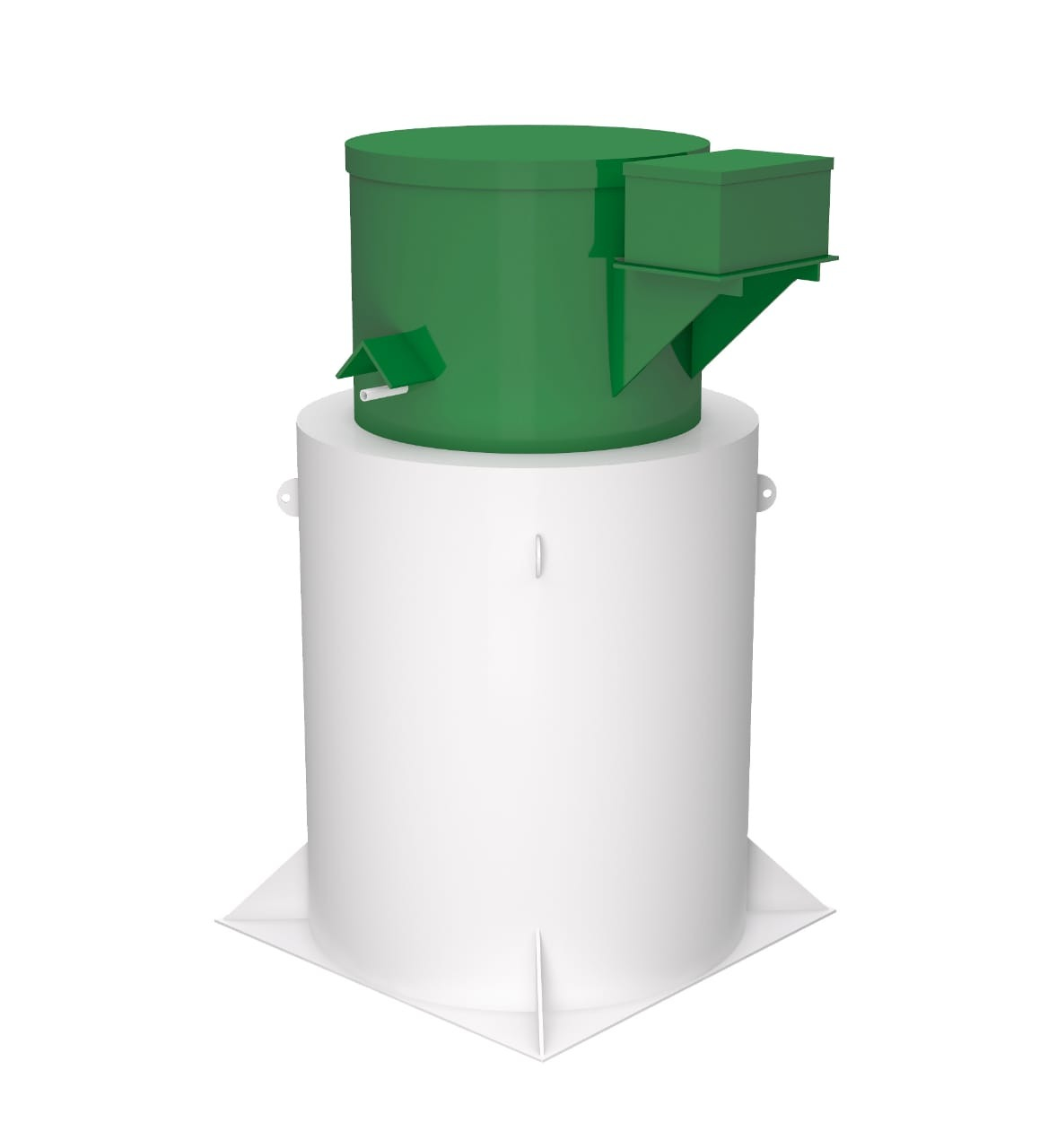 РОССИЯг.Москва					СодержаниеНазначение СБО  Технические характеристики СБОПринцип работы СБО Рекомендации по монтажу СБОТехническое обслуживание оборудования.Гарантийные условия.Срок службы.Схема СБО Организация-изготовительООО «Пегас Инжиниринг»Организация – изготовитель так же является разработчиком нормативных документов.Назначение СБО «PEGAS».Станции биологической очистки предназначены для полной биохимической очистки хозяйственно-бытовых и близких к ним по составу сточных вод отдельно стоящих зданий. Биофильтрация сточных вод в СБО происходит с помощью биологической загрузки. В процессе очистки вода проходит через биологическую загрузку, содержащую активную биопленку, на которой происходит ее биологическое окисление.Станции просты в установке, а также гарантируют полное отсутствие запаха при работе. Для нормального функционирования систем не требуется постоянное проживание.Технические характеристики СБО «PEGAS».Принцип работы СБО «PEGAS».СБО представляет собой сборную пластиковую емкость, изготовленную из полипропилена толщиной 10 мм, разделенный на 5-ти секционный отстойник. Сточные воды проходят камеры отстойника последовательно, где расположены переливы D 110 мм с дополнительными профилями от отсекания жировых и других легких масс. Первая камера оборудована аэрационным элементом с компрессором для дополнительного насыщения кислородом и разбивания жиров на мелкие фракции. Во второй камере на переливе установлен волоса улавливатель, от исключения попадания волос к насосам.  В верхней части СБО установлена биологическая секция с бактериологической загрузкой. Циркуляционный насос забирает отстоявшеюся воду из третьего отсека и многократно разбрызгивает над бак. Загрузкой для дополнительной очистки стоков и насыщением кислородом. Бак. Загрузка является местом обитания микроорганизмов, которые ускоряют процесс разложения биомассы. На переливе с 3-й в 4-ю камеру установлен биофильтр MATALA, который доочищает отстоявшиеся сточные воды, и при превышении залпового сброса не даст пройти не доочищеным стокам в камеру чистой воды. Для наилучшего до очищения стоков установлена доп. Камера с фильтром  MATALA, таким образом стоки проходят двойную фильтрацию через биофильтры, имея высокие показатели очистки. На выходе очищенной воды из СБО, стоки проходят окончательную очистку проходя через установленную в верхней части септика Ультрафиолетового оббезараживателя  AQUA PRO. Рекомендации по монтажу СБО «PEGAS».СБО устанавливается в котлован на ровное дно, чтобы между стенками СБО и откосами котлована было расстояние не менее 20 см с каждой стороны, а крышка на 0,2 м выше уровня земли, таким образом, чтобы при дожде и таянии снега поверхностные и талые воды не затапливали СБО. Крен при монтаже СБО не допустим. СБО монтируется строго по уровню. Высота грунтовых вод для эксплуатации СБО значения не имеет. После установки СБО в котлован, ее необходимо сразу же заполнить водой, с одновременной отсыпкой смесью песка и цемента в соотношении 1:5.Техническое обслуживание оборудования.Автономные системы PEGAS просты в обслуживании. Для нормальной работы СБО необходимо один раз в 2 года производить откачку накопившегося шлама из первой камеры-отстойника. Вместе с этим необходимо промыть из шланга бактериологическую загрузку каждое второе обслуживание.Возможные неисправности в работе и их устранения:Нет обогащения кислородом в первой камере (нет мелкопузырчатого бурления). Проверить подачу электричества на СБОПроверить работоспособность компрессораНе срабатывает оросительный элемент (каждые 15 мин/час), через малую крышку нет подачи воды.Проверить подачу электричества на СБОПроверить работоспособность механического таймера (находящегося в блоке управления СБО)Проверить работоспособность дренажного насоса в 3-й камереНет выброса из СБО очищенной водыПроверить подачу электричества на СБОПроверить работоспособность дренажного насоса в 4-й камереПри истечении срока эксплуатации ультрафиолетовой лампы (36000 ч), будет происходить звуковой сигнал из блока электрики УФСтанции Pegas просты в обслуживании и при выходе из строя какого-либо элемента, наши специалисты могут дистанционно объяснить, как исправить данную проблему (что позволит в после гарантийное время избежать платных вызовов специалистов).  6.Гарантийные условия• Гарантия распространяется на все дефекты, возникшие по винепроизводителя.• Гарантия не распространяется на дефекты, возникшие по вине потребителя  в результате нарушений правил монтажа и эксплуатации изделия.• Претензии после ввода СБО«PEGAS» в эксплуатацию принимаются толькочерез производителей работ по монтажу, шефмонтажу.• Обязательно наличие паспорта изделия, правильно заполненного гарантийноготалона с указанием типа, размера, даты продажи, штампа торгующейорганизации, подписи продавца или ответственного лица.• Запрещается включать, отключать и переставлять разъемы внутриСБО«PEGAS», дергать провода и производить иные действия лицам безсоответствующего допуска ремонта или обслуживания СБО«PEGAS»подобного типа.• Во время эксплуатации СБО необходимо производить плановые проверки всоответствии с рекомендациями производителя.ВНИМАНИЕ! Любые конструктивные изменения, выполненные непроизводителем или без письменного на это его согласия, могут привести кпроблеме в дальнейшей эксплуатации, приобретенной СБО и снятияеё с гарантии.	При эксплуатации СБОЗАПРЕЩАЕТСЯ:•сброс в канализацию строительного мусора (песка, извести и т.д.), это приводит к засорению СБО и как следствие потере работоспособности;насосов и как следствие потеря работоспособности СБО• сброс в канализацию воды от регенерации систем очистки питьевой воды исброс промывных вод фильтров бассейна следует проводить по отдельнойнапорной канализации;• сброс в канализацию большого количества стоков после отбеливания бельяхлорсодержащими препаратами (персоль, белизна и др.);• сброс в канализацию лекарств и лекарственных препаратов;• слив в канализацию машинных масел, антифризов, кислот, щелочей, спиртаи т.д.;• сброс большого количества шерсти домашних животных.На неисправности, вызванные нарушением этих пунктов, а также возникшиевследствие пожара или иных природных явлений, – гарантия не распространяется!РАЗРЕШАЕТСЯ:• сброс в канализацию туалетной бумаги (целлюлозно-бумажная);• сброс в канализацию стоков стиральных машин при условии применениястиральных порошков без хлора;• сброс в канализацию кухонных стоков;• сброс в канализацию один раз в неделю небольшого количествасредств для чистки унитазов и кухонного оборудования.Расчетные характеристики сточных вод на входе в очистное сооружение:температура	не менее 15°С и не более 25°С БПК5	не более 350 мг/лХПК	не более 525 мг/лХарактеристика сточных вод на выходе:Концентрация ВВ	≤ 3,0 мг/лКонцентрация НП	≤ 0,05 мг/лвзвешенные вещества	не более 260 мг/л Концентрация НП	≤ 12 мг/лрН	не менее 6,5, не более 8,5на выходе из СБО:БПКполн	≤ 3,0 мг/лХПК	≤ 15 мг/лрН	не менее 6,5, не более8,5Жизнеспособные яйца гельминтов (аскарид, власоглав, токсокар, фасциол), онкосферы тениид и жизнеспособные цисты патогенныхкишечныхпростейших	нет*Возбудителикишечных инфекций	нет*Термотолерантныеколиформныебактерии	Не более 100 КОЕ/100мл* Общиеколиформныебактерии	Не более 500КОЕ/100мл*Колифаги	Не более 10 КОЕ/100 мл*Только при условии обеспечения обеззараживания очищеннойводы.Станции оборудованы встроенным блоком УФ-обеззараживания.ВНИМАНИЕ!• применение в больших количествах чистящих средств, содержащих хлори другие антисептики, может привести к отмиранию активного ила и какследствие потере работоспособности СБО;• несвоевременная откачка избытков активного ила приводит кего загустению и в последствии к нарушению работы СБО.За справочной информацией и консультациями обращаться:• к производителю:адрес: • либо непосредственно к Продавцу.Подробная информация на сайте www.Дополнительно к паспорту изделия прилагаются (просьба не забыть получить):1. Действующий сертификат соответствия.2. Монтажная схема на приобретенное  Вами СБО.7. Срок службы СБО «PEGAS LUX»       СБO «PEGAS» изготовлен из полипропилена, срок службы которого не менее 50лет. Срок службы насосов определяется заводом изготовителем.                                            Схема СБО «PEGAS»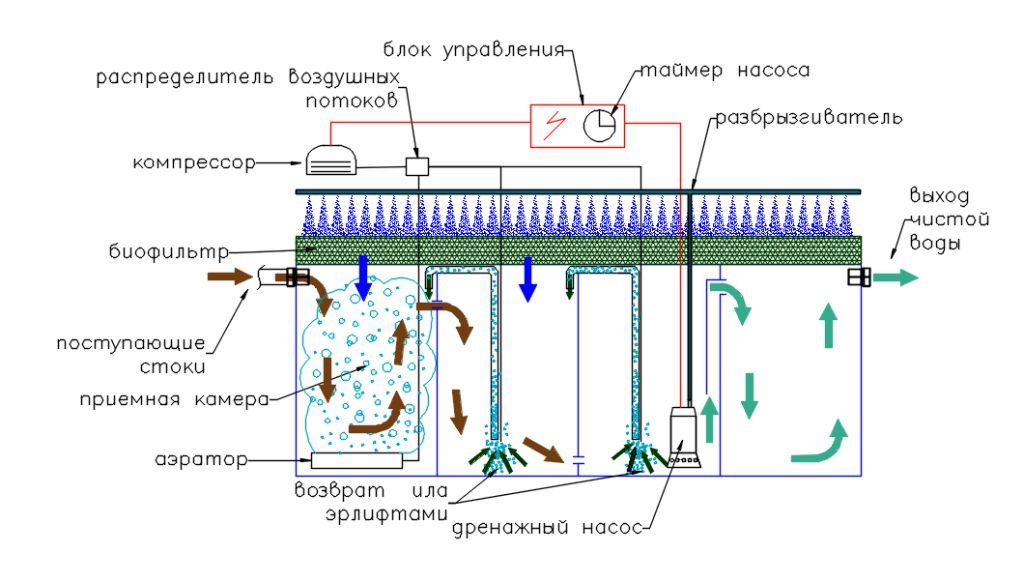                                   Гарантийный талон          Производителя ООО «Пегас Инжиниринг»             на СБО модельного ряда «PEGAS LUX»  При покупке СБО требуйте заполнения данного свидетельства!      Данная модель СБО «PEGAS» укомплектована насосным оборудованием.ООО «» гарантирует потребителю, что реализуемая станция биологической очистки«PEGAS»  произведена по технологии, прошла отдел технического контроля и пригодна к эксплуатации.ООО «»М.П.                                                                                                                                                                                   С гарантийными условиями и правилами                                                                                                эксплуатации ознакомлен(а)НаименованиеПроизводительность, м3/сутки:Пиковый сброс, л:МассаРазмер основания	НаименованиеМодель                       Серийный номер	                       Дата продажи          Тип оборудования                      Модель         Серийный номерНасос дренажныйб/нНасос дренажныйб/н